Ditt navnAdresseSted	                                                                        					Sted, dd.mm.åååå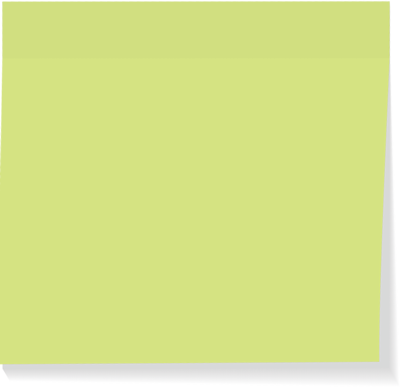 Bedrifts navn
AdresseStedSøknad på stillingen som stillingstittel hos bedriftsnavnJeg viser til annonse funnet på xxx den dato og søker med interesse på stillingen som xxx hos dere.Jeg søker på nevnte stilling fordi jeg har sterk interesse for arbeidsoppgavene innen xxx som stillingen omfatter. Med utstrakt kompetanse innen xxx og lang erfaring med xxx, kombinert med min utdannelse innen xxx, er jeg overbevist om at jeg vil passe svært godt i denne stillingen..........Jeg ser frem til videre kontakt i rekrutteringsprosessen!Med vennlig hilsen,Ditt navn